ACTIVIDADES.Copia y calcula los siguientes problemas en tu cuaderno:-Vicente tiene 49 chapas, Leire tiene 46 y Marina tiene 15 chapas menos que Vicente.  ¿Cuántas chapas tiene Marina?Datos:Operación:Solución:-Edu llena 4 cestas de manzanas rojas y 2 cestas de manzanas verdes. En cada cesta mete diez manzanas. ¿Cuántas cestas llena? ¿Cuántas manzanas hay? Datos:Operación:Solución:-En un restaurante, 26 personas quieren melón de postre y 37 quieren helado. Solo hay 32 helados. ¿Cuántos helados faltan?Datos:Operación:Solución:-Pepe quiere hacer una colección de 19 jarras. Ya tiene 6. ¿Cuántas jarras le faltan?Datos:Operación:Solución:-En una barca iban 12 personas. Bajan 7. ¿Cuántas personas quedan en la barca?Datos:Operación:Solución:Dictado:Trabajo, Carlos, bravo, Arturo, bolso, blusa, primos, Portugal, dardo, Madrid y trineo.Andrés se compró un arco y tres flechas.Blanca corrió por el campo.Escribe tres frases sobre lo que quieras:Invéntate una historia:Coloca y calcula:16+41+20 =42+34+13=51+5+43=58+14=49+33=13-6=15-9=17-6=14-9=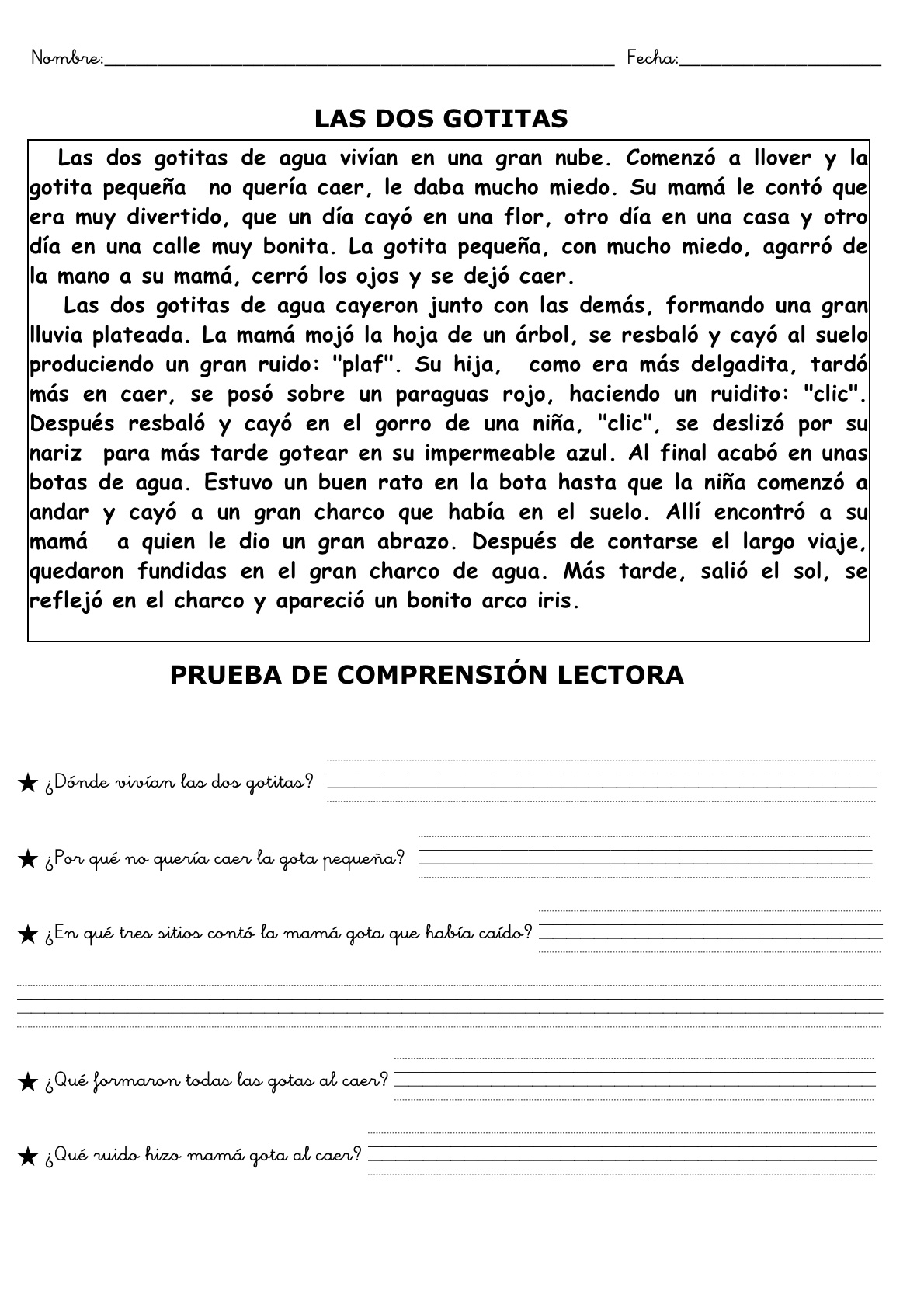 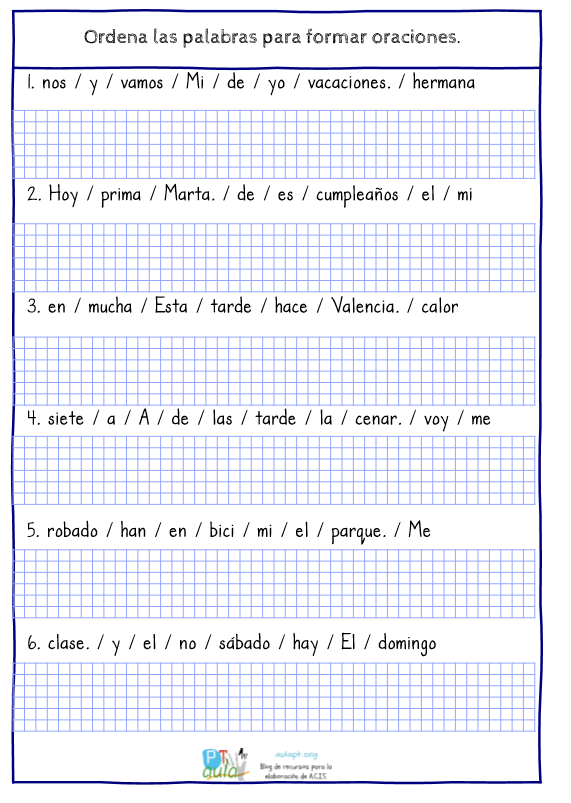 